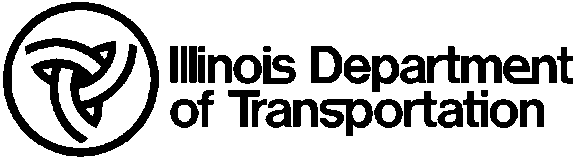 	Reclaimed Asphalt Shingles (RAS) 
	Source Certification Form	Reclaimed Asphalt Shingles (RAS) 
	Source Certification Form	Reclaimed Asphalt Shingles (RAS) 
	Source Certification Form	Reclaimed Asphalt Shingles (RAS) 
	Source Certification Form	Reclaimed Asphalt Shingles (RAS) 
	Source Certification FormThe following individual certifications shall be initialed with a full signature at the bottom by a responsible officer of the Source with authority to bind the Source.  This certification statement shall also be notarized.The following individual certifications shall be initialed with a full signature at the bottom by a responsible officer of the Source with authority to bind the Source.  This certification statement shall also be notarized.The following individual certifications shall be initialed with a full signature at the bottom by a responsible officer of the Source with authority to bind the Source.  This certification statement shall also be notarized.The following individual certifications shall be initialed with a full signature at the bottom by a responsible officer of the Source with authority to bind the Source.  This certification statement shall also be notarized.The following individual certifications shall be initialed with a full signature at the bottom by a responsible officer of the Source with authority to bind the Source.  This certification statement shall also be notarized.The following individual certifications shall be initialed with a full signature at the bottom by a responsible officer of the Source with authority to bind the Source.  This certification statement shall also be notarized.The following individual certifications shall be initialed with a full signature at the bottom by a responsible officer of the Source with authority to bind the Source.  This certification statement shall also be notarized.The following individual certifications shall be initialed with a full signature at the bottom by a responsible officer of the Source with authority to bind the Source.  This certification statement shall also be notarized.The following individual certifications shall be initialed with a full signature at the bottom by a responsible officer of the Source with authority to bind the Source.  This certification statement shall also be notarized.
All Sources must fill out this section.
All Sources must fill out this section.Reclaimed Asphalt Shingles (RAS): Please enter your initials into the following statements.Reclaimed Asphalt Shingles (RAS): Please enter your initials into the following statements.Reclaimed Asphalt Shingles (RAS): Please enter your initials into the following statements.Reclaimed Asphalt Shingles (RAS): Please enter your initials into the following statements.Reclaimed Asphalt Shingles (RAS): Please enter your initials into the following statements.Reclaimed Asphalt Shingles (RAS): Please enter your initials into the following statements.Reclaimed Asphalt Shingles (RAS): Please enter your initials into the following statements.Reclaimed Asphalt Shingles (RAS): Please enter your initials into the following statements.
All Sources must fill out this section.I, ______, certify that the RAS will be produced from shingles not classified as Asbestos Containing Material (ACM).I, ______, certify that all RAS to be furnished to State and Local Agency projects will be sampled and tested according to the Source Quality Control Plan and be in compliance with the material requirements specified in the Department’s RAS specification before shipment.I, ______, certify that the RAS will be produced from shingles not classified as Asbestos Containing Material (ACM).I, ______, certify that all RAS to be furnished to State and Local Agency projects will be sampled and tested according to the Source Quality Control Plan and be in compliance with the material requirements specified in the Department’s RAS specification before shipment.I, ______, certify that the RAS will be produced from shingles not classified as Asbestos Containing Material (ACM).I, ______, certify that all RAS to be furnished to State and Local Agency projects will be sampled and tested according to the Source Quality Control Plan and be in compliance with the material requirements specified in the Department’s RAS specification before shipment.I, ______, certify that the RAS will be produced from shingles not classified as Asbestos Containing Material (ACM).I, ______, certify that all RAS to be furnished to State and Local Agency projects will be sampled and tested according to the Source Quality Control Plan and be in compliance with the material requirements specified in the Department’s RAS specification before shipment.I, ______, certify that the RAS will be produced from shingles not classified as Asbestos Containing Material (ACM).I, ______, certify that all RAS to be furnished to State and Local Agency projects will be sampled and tested according to the Source Quality Control Plan and be in compliance with the material requirements specified in the Department’s RAS specification before shipment.I, ______, certify that the RAS will be produced from shingles not classified as Asbestos Containing Material (ACM).I, ______, certify that all RAS to be furnished to State and Local Agency projects will be sampled and tested according to the Source Quality Control Plan and be in compliance with the material requirements specified in the Department’s RAS specification before shipment.I, ______, certify that the RAS will be produced from shingles not classified as Asbestos Containing Material (ACM).I, ______, certify that all RAS to be furnished to State and Local Agency projects will be sampled and tested according to the Source Quality Control Plan and be in compliance with the material requirements specified in the Department’s RAS specification before shipment.I, ______, certify that the RAS will be produced from shingles not classified as Asbestos Containing Material (ACM).I, ______, certify that all RAS to be furnished to State and Local Agency projects will be sampled and tested according to the Source Quality Control Plan and be in compliance with the material requirements specified in the Department’s RAS specification before shipment.NOTE: Only fill out this section if you will be processing Post-Consumer Shingles.NOTE: Only fill out this section if you will be processing Post-Consumer Shingles.Post-Consumer Shingles: Please enter your initials into the following statements.Post-Consumer Shingles: Please enter your initials into the following statements.Post-Consumer Shingles: Please enter your initials into the following statements.Post-Consumer Shingles: Please enter your initials into the following statements.Post-Consumer Shingles: Please enter your initials into the following statements.Post-Consumer Shingles: Please enter your initials into the following statements.Post-Consumer Shingles: Please enter your initials into the following statements.Post-Consumer Shingles: Please enter your initials into the following statements.NOTE: Only fill out this section if you will be processing Post-Consumer Shingles.I, ______, certify that only Post-Consumer Shingles that: (1) are not subject to the National Emissions Standards for Hazardous Air Pollutants (NESHAP) and (2) will be maintained separately from other C&D Debris or waste will be accepted for processing; any other type of shingle will be rejected and immediately removed from the premises.I, ______, certify that all Post-Consumer Shingles will be managed and processed by trained personnel.I, ______, certify that all shingle types will be sampled and tested for asbestos according to the Source Quality Control Plan.I, ______, certify that all incoming loads of Post-Consumer Shingles will be quarantined until all asbestos testing is completed and found to be asbestos free.I, ______, certify that all shingles within a quarantine Paddock will be immediately removed from the premises if any sample taken from within the quarantine Paddock tests positive for asbestos by the PLM method.I, ______, certify that only Post-Consumer Shingles that: (1) are not subject to the National Emissions Standards for Hazardous Air Pollutants (NESHAP) and (2) will be maintained separately from other C&D Debris or waste will be accepted for processing; any other type of shingle will be rejected and immediately removed from the premises.I, ______, certify that all Post-Consumer Shingles will be managed and processed by trained personnel.I, ______, certify that all shingle types will be sampled and tested for asbestos according to the Source Quality Control Plan.I, ______, certify that all incoming loads of Post-Consumer Shingles will be quarantined until all asbestos testing is completed and found to be asbestos free.I, ______, certify that all shingles within a quarantine Paddock will be immediately removed from the premises if any sample taken from within the quarantine Paddock tests positive for asbestos by the PLM method.I, ______, certify that only Post-Consumer Shingles that: (1) are not subject to the National Emissions Standards for Hazardous Air Pollutants (NESHAP) and (2) will be maintained separately from other C&D Debris or waste will be accepted for processing; any other type of shingle will be rejected and immediately removed from the premises.I, ______, certify that all Post-Consumer Shingles will be managed and processed by trained personnel.I, ______, certify that all shingle types will be sampled and tested for asbestos according to the Source Quality Control Plan.I, ______, certify that all incoming loads of Post-Consumer Shingles will be quarantined until all asbestos testing is completed and found to be asbestos free.I, ______, certify that all shingles within a quarantine Paddock will be immediately removed from the premises if any sample taken from within the quarantine Paddock tests positive for asbestos by the PLM method.I, ______, certify that only Post-Consumer Shingles that: (1) are not subject to the National Emissions Standards for Hazardous Air Pollutants (NESHAP) and (2) will be maintained separately from other C&D Debris or waste will be accepted for processing; any other type of shingle will be rejected and immediately removed from the premises.I, ______, certify that all Post-Consumer Shingles will be managed and processed by trained personnel.I, ______, certify that all shingle types will be sampled and tested for asbestos according to the Source Quality Control Plan.I, ______, certify that all incoming loads of Post-Consumer Shingles will be quarantined until all asbestos testing is completed and found to be asbestos free.I, ______, certify that all shingles within a quarantine Paddock will be immediately removed from the premises if any sample taken from within the quarantine Paddock tests positive for asbestos by the PLM method.I, ______, certify that only Post-Consumer Shingles that: (1) are not subject to the National Emissions Standards for Hazardous Air Pollutants (NESHAP) and (2) will be maintained separately from other C&D Debris or waste will be accepted for processing; any other type of shingle will be rejected and immediately removed from the premises.I, ______, certify that all Post-Consumer Shingles will be managed and processed by trained personnel.I, ______, certify that all shingle types will be sampled and tested for asbestos according to the Source Quality Control Plan.I, ______, certify that all incoming loads of Post-Consumer Shingles will be quarantined until all asbestos testing is completed and found to be asbestos free.I, ______, certify that all shingles within a quarantine Paddock will be immediately removed from the premises if any sample taken from within the quarantine Paddock tests positive for asbestos by the PLM method.I, ______, certify that only Post-Consumer Shingles that: (1) are not subject to the National Emissions Standards for Hazardous Air Pollutants (NESHAP) and (2) will be maintained separately from other C&D Debris or waste will be accepted for processing; any other type of shingle will be rejected and immediately removed from the premises.I, ______, certify that all Post-Consumer Shingles will be managed and processed by trained personnel.I, ______, certify that all shingle types will be sampled and tested for asbestos according to the Source Quality Control Plan.I, ______, certify that all incoming loads of Post-Consumer Shingles will be quarantined until all asbestos testing is completed and found to be asbestos free.I, ______, certify that all shingles within a quarantine Paddock will be immediately removed from the premises if any sample taken from within the quarantine Paddock tests positive for asbestos by the PLM method.I, ______, certify that only Post-Consumer Shingles that: (1) are not subject to the National Emissions Standards for Hazardous Air Pollutants (NESHAP) and (2) will be maintained separately from other C&D Debris or waste will be accepted for processing; any other type of shingle will be rejected and immediately removed from the premises.I, ______, certify that all Post-Consumer Shingles will be managed and processed by trained personnel.I, ______, certify that all shingle types will be sampled and tested for asbestos according to the Source Quality Control Plan.I, ______, certify that all incoming loads of Post-Consumer Shingles will be quarantined until all asbestos testing is completed and found to be asbestos free.I, ______, certify that all shingles within a quarantine Paddock will be immediately removed from the premises if any sample taken from within the quarantine Paddock tests positive for asbestos by the PLM method.I, ______, certify that only Post-Consumer Shingles that: (1) are not subject to the National Emissions Standards for Hazardous Air Pollutants (NESHAP) and (2) will be maintained separately from other C&D Debris or waste will be accepted for processing; any other type of shingle will be rejected and immediately removed from the premises.I, ______, certify that all Post-Consumer Shingles will be managed and processed by trained personnel.I, ______, certify that all shingle types will be sampled and tested for asbestos according to the Source Quality Control Plan.I, ______, certify that all incoming loads of Post-Consumer Shingles will be quarantined until all asbestos testing is completed and found to be asbestos free.I, ______, certify that all shingles within a quarantine Paddock will be immediately removed from the premises if any sample taken from within the quarantine Paddock tests positive for asbestos by the PLM method.Responsible officer for the Source:Responsible officer for the Source:Responsible officer for the Source:Notary:Notary:Printed namePrinted namePrinted nameSignatureSignatureDateSignatureDate